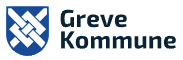 Skema til klage over generfra røg, støj, lugt eller uhygiejniske forholdOplysninger om klagerOplysninger om den der klages overBeskrivelsen af klagenDato:                       Underskrift: Klagen sendes til:                                                                                                       natmil@greve.dk eller                                                                                                                         Greve Kommune, Center for Teknik & Miljø                                                                                    Rådhusholmen 10                                                                                                                            2670 Greve                                                                                                                                                  Telefon: 43 97 94 48 Sagens videre forløb: Inden for max. 10 dage efter klagens modtagelse sender kommunen kvitteringskrivelse og informationsmateriale, hvoraf navnet på sagsbehandleren fremgår. Klageskemaet sendes til den du klager over med henblik på en udtalelse. Eventuel udtalelse sendes til klager i kopi. Det videre sagsforløb fastsættes herefter. Vi gør opmærksom på, at der som udgangspunkt vil være offentlig indsigt i klagen efter love om offentlighed i forvaltningen og forvaltningsloven.Navn Adresse Telefonnummer e-mail Navn Adresse Telefonnummer e-mail Hvad drejer klagen sig om (i forhold til Miljø):Hvilke konkrete observationer er der gjort (aktivitet, tidsrum, skade): Hvad har klager selv gjort: Har der været kontakt, med den der klages over (beskriv dialogen): Beskrivelse af genen: Hvad ønsker klager sig af kommunen: Andet: